Instant-quote.co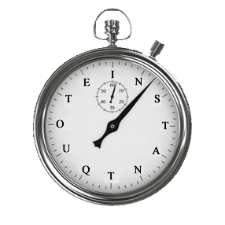 Website projectThings we need & what to expectfor your siteWhat to expectThe mission of Instant-quote.co (IQ) is to create an end to end ecosystem to help you run and manage your business. We provide affordable technology encompassing everything from automatic quotations through social media and administration, through to your web presence complete with integration with supported sales agencies.By choosing our Website solution, you leverage many aspects of the system automatically into your web pages, reducing the burden of keeping your site current and refreshed.We have chosen the WordPress content management system so it is relatively easy for you to make changes to text, add images and publish to your blog without incurring additional costs.Your IQ subscriptionHosting for the site is charged at a monthly rate of £10 per site. This is added to your IQ monthly subscription. Therefore, the minimum subscription level for IQ is the Free Plan which comes bundled with a number of free items, but makes a charge if those levels are exceeded.Other costsThe cost of creating the site as outlined in this document is £375.00What we will createWe will use our Wedding Car theme in WordPress that incorporates our customised WordPress code as the basis of a site with the following pages:Home pageAbout usBlog Terms & ConditionsGalleryContact pageQuotation page (served from IQ servers)Cars page (served from IQ servers)Datasheet page per car (served from IQ servers)Reviews page (served from IQ servers)County page templates as required depending on your coverageTown page templates as required (max 10) depending on your coverageIn addition, we will provide clear instructions on how to add and update pages yourself.Your site will have a domain level 256-bit SSL website certificate and served using https.What else we includeWe will incorporate elements that enhance search engine optimisation within the code of the page including “schema.org” mark-up and relevant page meta descriptions as appropriate.Your hosting will also provide the following facilities:EmailBackup (manual)StatisticsFTPWhat we do not includeWe do not undertake off-page SEO such as submitting the site to relevant directories (with the exception of The Wedding Car Directory).In addition, see the items in What you will need to do section.What you will need to doEither, configure the name server for your Domain to our server or provide us with login credentials to where you purchased the domain so we can do that for you.Provide high quality photographs for use on the site.Provide your terms and conditions.Provide ‘About us’ text for the about page.We will provide some text for the front page, you may wish to add to this or put it in your own style.Once the site is available for editing, the county and town pages will be available to you. An example of each will be provided. With your local knowledge, you will need to complete the text of those pages. Again, support for this is available.After you have completed your text additions, we will review your text and make suggestions if we feel something can be improved. Delivery of your projectWe aim to complete your website within 10 working days of your order confirmation.Your InformationPlease complete as appropriate:If you like the style of particular websites you have seen please list them below to give us inspiration for colours, styles etc.Company NameCompany Tag lineCompany NumberAddressTelephone numberVAT numberContact email addressProject contactWeb site domainFacebook pageGoogle+ pageInstagram pagePinterest pagePlease provide your terms and conditions and “About us” text by email to neil@instant-quote.coPlease provide your terms and conditions and “About us” text by email to neil@instant-quote.co